Section L1 10ptListening for meaningFive conversation with multiple choice questions. There are distracters in the conversations and the answers are not always stated explicitly.Section L2 20ptListening for words in contextA gapped listening test with the text on paper. There are 10 gaps, three gaps consist of two words.Section L3 20ptListening for meaningA passage with ten true/false statements. They will appear in the correct order.Section W1. Composition (Opstel, 20 pt)Hier moet je een opstel schrijven van 120 – 150 woorden. Er zijn 3 verschillende soorten opstellen:Narrative (vertellend)Imaginative (fantasie) Descriptive (beschrijvend)The narrative compositionBij narrative (vertellend) compositions komen de volgende titels voor:Write a story which begins with …Write a story which ends with …The best / worst / day / week / year / holiday of my life.The robbery.The accident.Je hoeft geen spannend of goed verhaal te schrijven, maar je moet een serie opeenvolgende gebeurtenissen kunnen beschrijven. Nuttige tijden:The present perfect‘Used to’ The past continuousEr moet ook structuur in zitten, begin, midden en eind. Om die structuur duidelijk te maken gebruik je woorden als:First, after that, finallyOne day, the next day, a week laterOne morning, suddenly, then, that afternoon, in the eveningThe imaginative compositionBij imaginative (fantasie) compositions komen de volgende titels voor:A day in the life of an animal such as cat / bird / crocodile.A day in the life of a film star / sports personality.A day in the life of a prisoner / teacher.An amazing day.A bad day.Dit zijn eigenlijk vertellende opstellen, alleen moet je je voorstellen dat je iemand anders bent, of een serie gebeurtenissen verzinnen.Nuttige tijden:if + would Present Simple of Past SimpleHet voordeel van deze opstellen is dat de structuur makkelijk is: opstaan, (ontbijt), de ochtend, (lunch), middag, (avondeten), avond, naar bed gaan.The descriptive compositionBij descriptive (beschrijvend) compositions komen de volgende titels voor:My favourite food / summer activity / television programmeThe most useful thing I own.The most interesting place I have ever visited.My country.A local / national festival.Je gebruikt hier vooral:The Present SimpleThere is/there areHas got/hasn’t got en have got/haven’t gotAdjectives zoals nice, friendly, pretty, bit, tall, blue, clever, scary, etc.Trappen van vergelijking, taller than, the best, etcPrepositions of place, bv. Near, next to, behindAdverbs zoals quietly, slowly, a lotVoegwoorden als and, but, becauseJe moet het verschil kunnen maken tussen ‘feit’ en ‘mening’. Een goede structuur kan zijn:BeginningWhat is being describedBasic facts about itMiddleYour opinion: say why you like or dislike something and what you like or dislike about it.Something especially interesting about it.EndA summary of what you wrote about, bv. To sum up, my favourite television programme is … because ….Section W2. Writing a message (berichtje, 10 pt)Schrijf een berichtje van ongeveer 50 – 60 wrd aan een vriend, bv. over je vakantie.Section R1. Reading comprehension (Leestekst, 13 pt)1 tekst van 240 – 260 woorden.Soort vragen:3 open vragen waar je in hele zinnen op moet antwoorden2 true/false vragen3 meerkeuzevragenZoek het tegenovergestelde woord in de tekstZoek het synoniem in de tekstSection R2. Reading for Information (scannend lezen, 7 pt)Drie advertenties met 7 vragen over de advertenties, bv. Which hotel is the cheapest … A, B of C? Je moet iedere advertentie meerdere keren gebruiken.Section R3. General Grammar (algemene grammatica, 20 pt) 1. Phrasal verbs (werkwoorden met voorzetsel)2. Andere grammatica onderwerpen (onderwerpen met een * zijn nieuw voor dit niveau)Section W3. Sentence transformation (10 pt)Gegeven zinnen veranderen. Hier komt voor:Veranderen van Past simple (ovt) naar Present Perfect (vtt)Passive voice (lijdende vorm, alleen Present Simple, Past Simple)Section W4. Word Order (zet de woorden in de goede volgorde, 10 pt)Hier moet je zinnen in de goede volgorde zetten. Je moet ook weten waar je bijwoorden als always, never, enz. moet zetten.Section R4. Word Transformation (5 pt)Kies het woord dat in de zin past. Meerkeuze, 3 mogelijkheden.Alleen de woorden uit de onderstaande tabel komen voor:Section R5. Prepositions (voorzetsels, 5 pt)Hier worden voorzetsels van plaats en tijd getest, en de voorzetsels van de ‘phrasal verbs’ uit de grammatica lijst. Je moet in 5 zinnen 10 voorzetsels invullen. Er staan er 6 boven, die je dus meerdere keren moet gebruiken.WerkwoordGebruikSynoniemVertaling Nedpick uppick up a bagoppakkengo outuitgaango awaygo on holidayweggaan go on, carry oncontinuedoorgaanlook at look at a picturekijken naarlook fortry to findzoekenlook likeeruit zien alslook aftertake care of so/sthzorgen voorlook sth upfind informationopzoeken take offthe plane took offopstijgentake offget undresseduitkledenget upget out of bedopstaanget onget on the businstappenget offget off the busuitstappenget to travel to somewhergens heengaanturn onturn on the lightswitch onaandoen turn offturn off the lightswitch offuitdoen put up, go upraise the price(laten) stijgen (prijs)put downlower the price(laten) dalen (prijs)put down put down a bagneerzetten put offdelayuitstellen put outa light/firedovenput onget dressedaankledenstand upopstaansit downgaan zittenlie downgaan liggenGrammar and structuresWhat are they used forexamplesPresent SimpleGewoonte, feitI always go to school by bike.Present ContinuousBezigheid, van plan zijnHe is doing his homework now.Past SimpleIn het verleden en afgelopenI washed the car yesterday.Past ContinuousBezigheid in het verledenI was having breakfast when the postman came.Present Perfect, *ook met for/sinceBegonnen, maar nog niet afgelopenI have lived here all my life.He has lived there since 1998*Present Perfect continuousBegonnen en langdurendI have been waiting here for hours.Future met will/be going toToekomst/van plan zijnWhat will you do when you are olderI’m going to see a film tonightConditionals met willZinnen met –if en will/ottIf it rains, I will stay home.*Conditionals met wouldZinnen met –if en would/ovtIf I worked hard, I would pass.CanPraten over vaardighedenI can play the guitarShould/must/mustn’t Eigenlijk moetenMoetenNiet hoevenYou should go to the dentistYou must always do your homeworkYou mustn’t worry about it*The passive voiceLijdende vormThe church was built in 1824.*The Gerund-ing na bepaalde werkwoordenI enjoy learning English.I like going on holiday.*Make/let someone do sthI made him do his homework.He let me drive the car.*Would rather/had betterI would rather study French.You had better go home now.Questions all tenses aboveVragen met of zonder ‘do’Is he going home now?Did he go to the theatre yesterday?Question tagsHe isn’t ill, is he?He studies hard, doesn’t he?Question words (who, why, etc)When did he arrive?*Neither/soHe is good at English and so am I.He doesn’t like maths and neither do I.Personal pronounsZowel ond. als lijd. vwHe helped her with the dishes.Possessive pronounsBezit That is my book.This table is hers.This/these/that/thoseAanwijzende vnwI like these sweets.Which, who, thatBetrekkelijke vnwThat is the man who told me to comeMyself, yourself, himself, etcWederkerende vnwWe hurt ourselves.Comparisons Trappen van vergelijkingHe is bigger than his sister.He is the laziest student I know.Adverbs (at the moment, finally, sometimes, a lot, perhaps)Plaats en gebruik van bijwoordenHe is probably in his room.First, I had my breakfast. I haven’t seen him today.Much/manyEnkelvoud/meervoudMuch time, many books.Some/anyBevestigende zinnen/Vragen en ontkennende zinnenI would like some tea.I haven’t got any money.Too/enoughHe isn’t trying hard enough.He is trying too hard.Really/quite/so/veryIt is really hot today.Prepositional phrasesKeen on/fond of/ interested in/Proud of/good atI am very fond of English.Prepositions of time and placeIn, under, behind, before, etc. I put my books on the table.He was here before me.NounAdjectiveAdjectiveAdverbinterestinterestinginterestedangerangryangrilyluckluckyluckilyexcitementexcitingexcitedcarecarefulcarefully hungerhungryhungrilyboreboringborednoisenoisynoisilydangerdangerousdangerouslyhealthhealthyhealthily 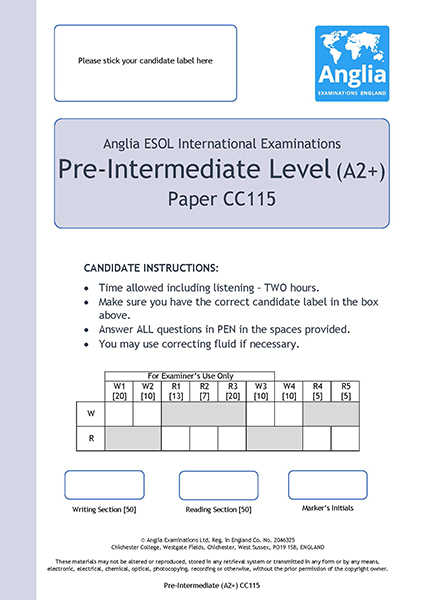 